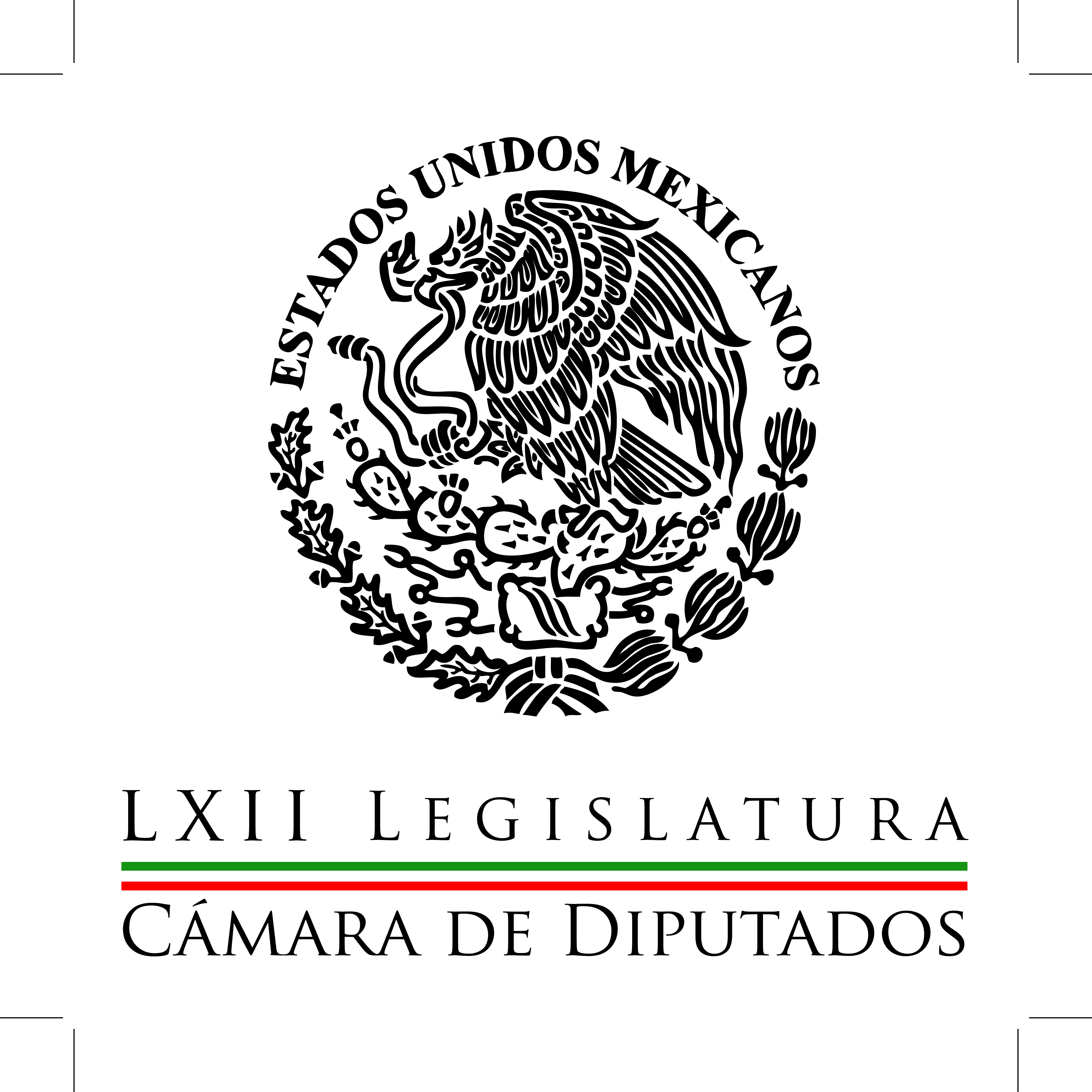 Carpeta InformativaPrimer CorteResumen: Exige presidente de San Lázaro aplicar Reforma Educativa sin politizarSerá 'inédito', diálogo con gobernadores sobre evaluación educativa: BeltronesSistema de seguridad social está en la antesala de la quiebra: Alonso RayaPEMEX presentará ante legisladores reportes de resultados 2014 y 2015Afirma Peña Nieto que hay una relación renovada entre Francia y MéxicoLos recortes presupuestales no afectarán los programas sociales: Sedesol Angélica Fuentes: Acceso de las mujeres a la educación13 de julio de 2015TEMA(S): Trabajo Legislativo FECHA: 13/07/15HORA: 00:00NOTICIERO: MVS NoticiasEMISIÓN: Primer CorteESTACION: OnlineGRUPO: MVS0Exige presidente de San Lázaro aplicar Reforma Educativa sin politizarEl Ejecutivo Federal, a través de las Secretarías de Educación Pública (SEP) y de Hacienda y Crédito Público (SHCP), así como los gobiernos locales deben cumplir la obligación de aplicar la Reforma Educativa, exigió el presidente de la Mesa Directiva de la Cámara de Diputados, Julio César Moreno.El congresista de izquierda dijo que si esa normatividad se politiza, incumplirá sus objetivos.También convocó a las comisiones en San Lázaro a coordinarse con Hacienda, a fin de analizar a fondo el tema educativo, en el marco de la definición del presupuesto base cero, para 2016.Moreno Rivera dijo que para ello, los congresistas deberán tomar en cuenta el punto de vista de organizaciones civiles, universidades e instituciones académicas, a fin de que el presupuesto del año entrante beneficie al sector y permita concretar de la reforma en la materia.El integrante del grupo parlamentario del Partido de la Revolución Democrática (PRD), agregó que se deben alcanzar los verdaderos objetivos de la reforma aprobada en la presente Legislatura: impulsar la calidad educativa, ampliar la cobertura en los niveles medio-superior y superior, mejorar la infraestructura en los planteles y adecuar el sistema de ascensos y permanencia de los profesores.En cuanto a los recortes presupuestales y a programas de gobierno, el legislador consideró que es adecuado reducir el gasto corriente en los tres poderes de la Unión y la alta burocracia, así como eliminar ineficiencias, no obstante, se deben fortalecer elementos como los programas sociales y educativos.Recordó que la Ley General de Educación prevé destinar el equivalente al 8 por ciento del Producto Interno Bruto (PIB) al rubro educativo y el 1 por ciento a ciencia y tecnología.“Mientras no se deje de ver a estos rubros como carga, la educación seguirá en el mismo nivel que hace años, por lo que el recurso destinado a la educación siempre deberá considerarse inversión y no gasto”, pues el desarrollo científico y tecnológico, así como una educación de calidad son palancas de crecimiento para el país, finalizó. ys/m.TEMA(S): Trabajo Legislativo FECHA: 13/07/15HORA: 00:00NOTICIERO: MVS NoticiasEMISIÓN: Primer CorteESTACION: OnlineGRUPO: MVS0Será 'inédito', diálogo con gobernadores sobre evaluación educativa: BeltronesEl líder parlamentario del Partido Revolucionario Institucional (PRI) en la Cámara de Diputados, Manlio Fabio Beltrones, calificó como “inédita” la Mesa de Análisis Intergubernamental en materia de evaluación docente, que la Comisión Permanente del Congreso de la Unión acordó convocar.En medio del recrudecimiento del conflicto magisterial a causa de la aplicación de las evaluaciones en el marco de la reforma educativa, el también presidente de la Junta de Coordinación Política de San Lázaro aseveró que el encuentro se llevará a cabo con pleno respeto al pacto federal.Subrayó que es justificada la exigencia de realizar los exámenes sin más demora y agregó que los congresistas deben saber “de primera mano” qué obstáculos, necesidades y perspectiva presentan las evaluaciones.Beltrones Rivera dijo que es necesario dialogar sobre el avance y retos de la evaluación educativa, así como la coordinación que han establecido y deben establecer los gobiernos estatales y la administración federal.Indicó que los legisladores ya se reunieron con los integrantes del Instituto Nacional para la Evaluación de la Educación (INEE) y el titular de la Secretaría de Educación Pública (SEP), para abordar el tema de manera respetuosa y así sucederá con los gobernadores de invitados.Puntualizó que la primera reunión se llevará a cabo este jueves 16 de julio, cuando los integrantes de las comisiones en la Permanente reciban al gobernador de Oaxaca, Gabino Cué.“Será un ejercicio de diálogo intergubernamental inédito y muy provechoso para conocer de viva voz de las autoridades locales su visión de cómo responder a la justificada exigencia de la sociedad de que la reforma educativa se continúe aplicando a nivel nacional, sin más demora”, abundó. ys/m.TEMA(S): Información General.FECHA: 13/07/15HORA: 07:30 AMNOTICIERO: Fórmula onlineEMISIÓN: Primer Corte ESTACION: OnlineGRUPO: FórmulaPreocupa a diputados del PRI fuga de "El Chapo", confían en pronta recapturaEl Grupo Parlamentario del PRI en la Cámara de Diputados expresó su profunda preocupación por la fuga del peligroso delincuente Joaquín Guzmán Loera, "El Chapo Guzmán, con la certeza de que pronto será recapturado y puesto ante la justicia, como lo espera la sociedad mexicana. Mediante un comunicado, el grupo encabezado por Manlio Fabio Beltrones indicó que no se puede olvidar que la reaprehensión de "El Chapo" se dio en esta administración después de 13 años de estar prófugo, así como también la captura de más del 70 por ciento de los 122 delincuentes más buscados por su peligrosidad, como no se había logrado en administraciones anteriores. Y destacó que la tasa de delitos total por cada 100 mil habitantes es la segunda más baja en 17 años es decir, de 1997 a 2014.Indicó que los resultados obedecen a la aplicación de reformas y políticas públicas promovidas por este gobierno de manera consistente, superando a veces obstáculos que partidos y actores políticos deberíamos proponernos remover para fortalecer las tareas públicas en materia de seguridad. "Consideramos urgente, en ese sentido, que se apruebe el decálogo materia de seguridad que propuso en noviembre del año pasado el presidente de la República y aún está pendiente en el Senado de la República", indicó. Los legisladores priistas demandaron que se realicen las indagatorias correspondientes para esclarecer las circunstancias en que dio la evasión de Guzmán Loera y se castigue a quien o a quienes hayan incurrido en algún delito u omisión, traicionando la confianza de la sociedad y los esfuerzos crecientes del gobierno de la República. bmj/mTEMA(S): Trabajo Legislativo FECHA: 13/07/15HORA: 00:00NOTICIERO: MVS NoticiasEMISIÓN: Primer CorteESTACION: OnlineGRUPO: MVS0Sistema de seguridad social está en la antesala de la quiebra: Alonso RayaEl líder parlamentario del Partido de la Revolución Democrática (PRD) en la Cámara de Diputados, Miguel Alonso, reiteró la advertencia de que el sistema de seguridad social está en crisis y en la “antesala de la quiebra”. El legislador recordó que para 2017, dentro en un año y medio, el IMSS se quedará sin reservas para pagar las pensiones de los trabajadores; mientras que el ISSSTE solo tiene reservas para cubrir los gastos del seguro de salud de los próximos 8 años.Alonso Raya sentenció que tal situación confirma, que la reforma al sistema de pensiones aprobada en 1997 en el caso del IMSS  y en 2007 para el ISSSTE, y cuya finalidad era dar viabilidad al sistema de seguridad social, solo logró llevar a las instancias al borde de la desaparición.Indicó que por ello, es necesario realizar un diagnóstico urgente y objetivo sobre el estado que guarda la seguridad social en el país, y plantear las modificaciones que sean necesarias.Indicó que de acuerdo al Informe sobre la Situación Financiera y los Riesgos del Instituto Mexicano del Seguro Social 2014-2015 y el Informe Financiero y Actuarial 2015 del Instituto de Seguridad y Servicios Sociales de los Trabajadores del Estado, ambos organismos están a un paso de la quiebra.Recalcó que las reformas anteriores, quizás de manera intencional han provocado un mayor deterioro en las instituciones referidas, las cuales se han quedado sin apoyo social y sin confianza, lo que hace pensar esto serviría de justificación para otra reforma.Enfatizó que los cambios no han servido para ampliar la cobertura de seguridad social para los trabajadores, mejorar la atención médica, dar pensiones más dignas ni garantizar la viabilidad financiera.A ello se suman las crecientes presiones financieras a causa de una mayor demanda de servicios de salud, así como la evolución demográfica y epidemiológica del país.Agregó que el IMSS ha registrado una reducción en su déficit, debido a que se le han otorgado mayores recursos presupuestales, aunado a que se ha aminorado el desgaste en sus reservas. Sin embargo, para el 2017 se habrá quedado sin reservas  e incluso tendrá un faltante de 21 mil 152 millones de pesos y contando.Como muestra de ello, apuntó que el Seguro de Enfermedades y Maternidad tiene un déficit de más de 2 billones de pesos, prácticamente el 12 por ciento del Producto Interno Bruto (PIB).De dicha cifra casi 1 billón 500 mil millones de pesos, tiene qué ver con el gasto médico para pensionados, y no hay alternativas de mediano ni largo plazo para enfrentar la situación, aseveró Lo anterior, sin contar con que el régimen de jubilaciones y pensiones de los trabajadores del IMSS, tiene un pasivo laboral acumulado de más de 2 billones de pesos.El ISSSTE, enfatizó, reportó un déficit de 9 mil 410 millones de pesos en 2014, en tanto que el fondo de prestaciones sociales y culturales registró un déficit de 1 mil 919 millones de pesos, pese a que el Gobierno Federal le transfirió a la institución 1 mil 564 millones de pesos.Las pérdidas en el ISSSTE, apuntó, se deben al manejo en el sistema de tiendas de autoservicio y farmacias, pues los gastos del SUPERISSSTE son superiores a sus entradas, y tan solo la nómina implica el pago de 1 mil 485 millones de pesos.De igual manera, abundó el diputado, “en el mismo año de referencia también fue deficitario el Seguro de Riesgos de Trabajo, pues se requirieron 794 millones de pesos para cubrir el costo de montos constitutivos y reservas financieras y actuariales. El déficit de este seguro es de 1 mil 213 millones de pesos”. “El ISSSTE reconoce que las cuotas y aportaciones serán suficientes para cubrir los gastos del Seguro de Salud, incluyendo el uso de reservas, por sólo 8 años. De hecho los gastos médicos para pensionados desde el primer año de vigencia de la nueva ley eran insuficientes y en 11 años agotarían sus reservas”, agregó.Por la gravedad de la situación, los integrantes de la siguiente Legislatura deberían retomar el tema y además de dictaminar las iniciativas pendientes en comisiones, realizar el diagnóstico referido, a fin de tomar decisiones de inmediato, demandó. ys/m.TEMA(S): Trabajo Legislativo FECHA: 13/07/15HORA: 00:00NOTICIERO: MVS NoticiasEMISIÓN: Primer CorteESTACION: OnlineGRUPO: MVS0Presupuesto Base Cero debe analizarse 'con lupa': PRDLa vicecoordinadora de la bancada del Partido de la Revolución Democrática (PRD) en la Cámara de Diputados, Aleida Alavez, señaló que la propuesta de presupuesto base cero que entregará el Ejecutivo Federal a la Cámara de Diputados en septiembre próximo, deberá analizarse “con lupa”.La legisladora aseveró que para el Sol Azteca, el esbozo de recorte a programas gubernamentales, planteado a través de la estructura programática entregada por la Secretaría de Hacienda (SHCP) el pasado 30 de junio, significa que habrá “recortes facciosos” a programas de gobierno y ello, generará mayor pobreza en el país.Alavez Ruiz señaló que el paquete económico del año entrante debe analizarse a partir de los ingresos, no de los gastos del Gobierno Federal, ello, para evitar discrecionalidad y equivocaciones en el reparto.Al aseverar que los legisladores del PRD buscarán iniciar la discusión amplia del presupuesto y la política fiscal 2016, dijo que es pedir a Hacienda aclare cuál es su pretensión: recortar, fusionar, eliminar, resectorizar y compactar para generar austeridad, o bien, tener un manejo discrecional de los recursos, dijo.La legisladora aseveró que los congresistas, en particular de la izquierda, procurarán evitar recortes a programas prioritarios para la ciudadanía; pues la estrategia del Ejecutivo Federal parece ser reducir drásticamente el crecimiento del gasto y estabilizar el equilibrio presupuestal, recortando programas.Agregó que los movimientos propuestos por Hacienda tendrán efectos políticos, económicos y sociales, pues podrían generar mayor desigualdad y exclusión social, en tanto que el problema del país es estructural: hay ingresos insuficientes para atender grandes necesidades.Añadió que también existe la posibilidad de que el Ejecutivo centralice las decisiones en torno al presupuesto Base Cero y éste se defina conforme al interés político, por lo que seguramente, los municipios no priistas podrían verse afectados con recortes en 2016.En particular, la legisladora y la dirigencia del PRD en el Distrito Federal, demandaron que el reparto del presupuesto 2016 no sea discrecional, que los programas sociales sean “blindados” para evitar su uso político”. También llamaron al gobierno capitalino a lanzar de inmediato una campaña de “defensa del presupuesto” para la Ciudad de México. ys/m.TEMA(S): Trabajo Legislativo FECHA: 13/07/15HORA: 00:00NOTICIERO: MVS NoticiasEMISIÓN: Primer CorteESTACION: OnlineGRUPO: MVS 0Truena Arquidiócesis contra diputados por cobros 'insultantes' de fin de LegislaturaLa Arquidiócesis Primada de México arremetió contra los diputados federales, a quienes señaló por mantener en la opacidad sus gastos, hacer lujo de derroche y alistarse para terminar la LXII Legislatura, con el cobro de una cantidad “insultante”, superior al millón de pesos por diputado y que en suma, representará más de 556 millones de pesos, mientras millones de mexicanos se encuentran en crisis y desigualdad económica.En la editorial del Semanario Desde la Fe, titulada “Parece que no entienden”, la Iglesia agregó que los habitantes de los estados también se llevarán un “duro golpe”, pues los integrantes de 17 congresos estatales que se renovaron el pasado 7 de junio, también se llevarán “jugosas cantidades” como bonos de fin de Legislatura, cuando el país, agregó, no está para “recompensas ni compensaciones” a los legisladores.Asimismo, la publicación presentó la primera de cinco partes, de un texto denominado “¿Por qué la Iglesia se opone al ‘matrimonio gay’?”, el cual niega que sea por “conservadurismo” que se rechaza tal situación.Explicó que el repudio se debe a que su obligación es su mantener el rumbo marcado por Cristo y aunque ama a los homosexuales, no puede respaldar el matrimonio entre personas del mismo sexo.En particular sobre el bono que los legisladores se otorgaron a sí mismos, la jerarquía católica recordó que al aprobar la Ley de Transparencia, se determinó que antes del último día de agosto, diputados y senadores debían ajustar las medidas de austeridad y aclarar los gastos de las fracciones parlamentarias. “Sin embargo, la Cámara de Diputados se perfila de nuevo hacia la opacidad y el despilfarro. La crisis y desigualdad económica golpea de forma inmisericorde a millones de mexicanos, pero la transición hacia la nueva legislatura no dejará en la orfandad a los legisladores salientes”, apuntó.Recalcó que aunque se ha negado la existencia de bonos por el fin de la Legislatura, cada congresista se llevará una cantidad “insultante” para los ciudadanos que no cuentan con lo más mínimo para cubrir las necesidades básicas de sus familias.Haciendo alusión a información publicada en la prensa, la Arquidiócesis agregó que de acuerdo al Comité de Administración de San Lázaro, cada diputado cobrará a más tardar en agosto próximo, su dieta o sueldo mensual, de 74 mil pesos.También se llevarán el fondo de ahorro por 900 mil pesos en promedio, si ahorraron los tres años de la Legislatura; la parte proporcional del aguinaldo, que será de aproximadamente 90 mil pesos más; así como el apoyo para despensa, para actividades legislativas y para atención ciudadana que ronda los 100 mil pesos y que reciben cada mes. Al recalcar las cifras, el semanario católico enfatizó que solo hasta que termine la Legislatura, los ciudadanos sabrán a ciencia cierta en qué y cómo gastaban los diputados federales, y posiblemente, el monto total de sus recursos por el fin de Legislatura. “Una muestra de opacidad y mezquindad es la Asamblea Legislativa del Distrito Federal, auténtica cueva en la que no cae ni un rayo de transparencia. La VI Legislatura se soba las manos por las jugosas cantidades para sus integrantes: un bono de cerca de 150 mil pesos y más de cien mil pesos del fondo de retiro, sin contar otros beneficios que podrían ser otorgados a los 66 diputados”, abundó.La editorial de la publicación religiosa lamentó que los congresistas tengan por oficio político llevarse un “botín” y sin cumplir los compromisos en materia de transparencia, ofendan al pueblo que a diario lucha por el sustento mínimo y por comer tres veces al día, con ganancias “insultantes”, cuando el oficio político, recalcó, debería ser el servicio social, no una prebenda. Por otra parte y al encabezar la homilía dominical, el Arzobispo Primado de México, Norberto Rivera criticó a quienes se han inconformado con las actividades del Papa Francisco por distintos puntos de América Latina y le recomendaron no meterse en asuntos como el restablecimiento de las relaciones diplomáticas entre Cuba y Estados Unidos, sino ocuparse solo de los asuntos espirituales. ys/m.TEMA(S): Trabajo Legislativo FECHA: 13/07/15HORA: 00:00NOTICIERO: MVS NoticiasEMISIÓN: Primer CorteESTACION: OnlineGRUPO: MVS0PEMEX presentará ante legisladores reportes de resultados 2014 y 2015La Comisión Permanente del Congreso de la Unión, recibirá este martes 14 de julio, en reunión de trabajo, a funcionarios de Petróleos Mexicanos (PEMEX), quienes presentarán el Informe Anual 2014 y el Reporte de Resultados del primer trimestre del 2015, recordó el senador Ernesto Cordero, presidente de la Tercera Comisión de la Permanente.El legislador del Partido Acción Nacional (PAN), indicó que al encuentro están citados el director corporativo de Finanzas, Mario Alberto Beauregard Álvarez; el director Operativo, Gustavo Hernández García; el director Jurídico, Marco Antonio de la Peña Sánchez y el coordinador de asesores de la dirección general, Carlos Roa Rodríguez.Puntualizó que el tema de la reunión serán los resultados de la empresa en 2015 y los primeros meses de 2015, pero los congresistas tienen una serie de inquietudes respecto a temas como la Ronda Cero y Ronda Uno, los más recientes y constantes accidentes en plataformas petroleras, entre otros.Recordó que la reunión fue aprobada por la Comisión Permanente el pasado 17 de junio y será éste martes 14 de julio, poco más de un mes después, cuando se lleve a cabo. La cita es a las 11:00 horas, en la sede senatorial. ys/m.INFORMACIÓN GENERALTEMA(S): Información General FECHA: 13/07/15HORA: 00:00NOTICIERO: MVS NoticiasEMISIÓN: Primer CorteESTACION: OnlineGRUPO: MVS0Presidente del Senado califica fuga de “El Chapo” como una gran obra de ingeniería mexicanaDesde París, el presidente del Senado Mexicano, Miguel Barbosa Huerta, luego de la segunda fuga del narcotraficante Joaquín “El Chapo” Guzmán, afirmó que es necesario valorar, todo un rediseño, del sistema de seguridad del país, y dijo, si en eso está nombramientos, “claro que sí”. Calificó el escape como una gran obra de ingeniería mexicana.Entrevistado, luego del evento Alianza Estratégica Académico-Científica México-Francia, el líder parlamentario destacó que dentro del escape del jefe del Cartel de Sinaloa consideró no solo la colaboración de los custodios, sino de los directores; y entiendo la omisión en todo caso de quienes dependen los directores.Dijo que los penales de alta seguridad lo siguen siendo, solo que cualquier medida de vulnerabilidad  desaparece cuando hay la colaboración, la corrupción, la amenaza como haya sido de todos los responsables.En la Casa de América Latina, luego de que el presidente Enrique Peña Nieto atestiguó la firma de varios acuerdos académicos, Barbosa Huerta indicó que este hecho afecta la opinión de México ante el mundo.“El Chapo se había convertido en un gánster emblemático del crimen organizado actual y cuando lo detienen parece que era ya un líder en decadencia, debilitado pero equivocación ahí está todo el poder de amedrentamiento, de amenaza, corrupción,  y por tanto sin duda se tiene que revisar a todos los responsables del Sistema Penitenciario”.El presidente del Senado de la República, aseguró que esta fuga es inadmisible ya que queda evidenciado la penetración que existe porque ésta no solo se preparó solo desde a fuera, se preparó desde afuera y desde adentro y es la ejecución de una gran obra de ingeniería que no pudo haberse desarrollado sin la colaboración de los que estaban adentro.Cuestionado sobre si era necesario haber extraditado a El Chapo a Estados Unidos, respondió que un Estado renuncie a aplicar la ley, es una debilidad del Estado. No puede –dijo- pensar que delincuente que se detenga se tenga que extraditársele porque ni hay capacidad de imponer sanciones, esa es la renuncia de una de las responsabilidad esenciales de la autoridad y del Estado.“Coincido con el presidente Peña que es un asunto imperdonable y yo veo que la salida que dio el presidente es la correcta, el instruye a la recaptura, el determina la responsabilidad de los responsables de los servidores públicos involucrados a todos los niveles”. ys/m.TEMA(S): Información General FECHA: 13/07/15HORA: 00:00NOTICIERO: MVS NoticiasEMISIÓN: Primer CorteESTACION: OnlineGRUPO: MVS0Afirma Peña Nieto que hay una relación renovada entre Francia y MéxicoEn Paris, luego de recibir la Medalla de la Soborna por ser “amigo de las universidades”, el presidente Enrique Peña Nieto afirmó que hay una relación renovada entre Francia y México, en distintos ámbitos para que nuestras sociedades puedan alcanzar más desarrollo y prosperidad.El titular del Ejecutivo Federal en el evento Alianza Estratégica Académico-Científica México-Francia, agregó que nuestro país celebra esta disposición, ésta apertura y ánimo de cooperación de Francia para trabajar y crecer juntos, para que las sociedades de ambas naciones avancen en la academia y en la educación. “Queremos avanzar en paso firme para generar prosperidad para las sociedades y esto nos genera un primer paso para lograr este objetivo y deseo que estos acuerdos alcancen la meta que nos hemos nos hemos planeado”. En su discurso ofrecido en la Casa de América Latina en Paris, el primer mandatario mexicano añadió que al dar inicio a esta histórica Visitado de Estado porque es la primer vez que México es país invitado de honor a la fiesta  Nacional de Francia, lo cual testimonia el nuevo momento en la relación que vive Francia y México.Peña Nieto atestiguó la firma de varios instrumentos de colaboración entre instituciones mexicanas y francesas, y al tiempo sostuvo que estamos acercando a distintos actores de distintos ámbitos del quehacer social, académico, de investigación para que en este nuevo momento de la relación entre nuestros países este acercamiento nos permita compartir experiencias”.Debido a la cancelación de la participación del titular de la SEP, Emilio Chuayffet, la secretaria de Salud, Mercedes Juan López dio a conocer los acuerdos y vínculos en el sector para el intercambio de vacunas entre ambos países. En el evento estuvieron presentes Miguel Alemán Velasco, presidente de su fundación; el rector de la UNAM, José Narro; el secretario general de la ANUIES, Jaime Valls; el rector de la UAM, Salvador Vega y León; el director general del CINVESTAV, José Mustre de Leóny el rector de la Universidad Tecnológica de Aguascalientes, Jorge Armando Llamas. ys/m.TEMA(S): Información GeneralFECHA: 13/07/2015HORA: 07:42NOTICIERO: Ciro Gómez Leyva Por la MañanaEMISIÓN: Primer CorteESTACION: 104.1 FMGRUPO: Fórmula0César Camacho, fuga de 'El Chapo' Guzmán Ciro Gómez Leyva (CGL), conductor: Manuel, ésta es la situación de la información hasta el momento sobre "El Chapo" Guzmán. Saludamos al presidente del PRI, César Camacho. César, gusto en saludarte, buenos días. César Camacho (CC), presidente del PRI: Buenos días, Ciro, gracias. CGL: Es una gran derrota para el gobierno mexicano, para el Estado mexicano, César, y el presidente Peña Nieto dijo que sería imperdonable que se fugara "El Chapo" Guzmán, "El Chapo" Guzmán se fugó, es imperdonable, César. CC: Es un hecho grave, es algo que se tiene que arreglar, por ello la orden vigorosa de ir tras él en la reaprehensión, es el asunto que ocupa hoy a todas las instancias de administración de procuración de justicia y de persecución de delincuentes, la investigación de delitos. Creo que es algo muy grave, muy serio, que debemos tomar con la responsabilidad que se debe. Estos hechos no le gustan a nadie, y hoy el profesionalismo de las áreas dedicadas a esta tarea está puesto con todo el vigor institucional y la capacidad de las personas. Creo que tenemos que ir tras ellos porque se trata, obviamente de un delincuente, el emblemático delincuente de México ante el mundo, y tenemos que lograrlo, y de la mano tenemos que reforzar todas las instancias vinculadas con este complejo proceso de investigación, impartición de justicia y con purgación de pena. El sistema penitenciario evidentemente acreditó con esto una plaqueta que se requiere revertir, hacerlo bien y hacerlo pronto. CGL: ¿Debe darse ya cambios en el área de seguridad del presidente Peña Nieto, en el gabinete de seguridad del presidente Peña Nieto? CC: Lo que quepan, los que deban, el Presidente es el único que tiene la información completas y además la potestad jurídica para conseguirlo. Por lo pronto, lo que tenemos que hacer es impulsar la serie de reformas en materia de seguridad que están pendientes, como parte de un entramado institucional jurídico, que le dé al gobierno en todos sus ámbitos, el instrumental para actuar con la mayor eficacia, y creo que tenemos que hacerle frente a este asunto y asuntos de similar naturaleza. Creo que, por lo pronto, la recaptura de "El Chapo" es el tema para la sección de seguridad del gobierno, y el robustecimiento del sistema institucional, no sólo para evitar que se repita un accidente de esta naturaleza, sino para hacer más eficaz en la vida cotidiana, porque si bien hay gente, no del renombre de "El Chapo", o no toda así, hay gente que amenaza la seguridad todos los días, algunos de ellos están detenidos y obviamente no se puede correr el menor riesgo, y evidentemente que en el caso de la gente dedicada al cuidado, a la custodia en el centro penitenciario del altiplano, pues ya están siendo investigados y con la severidad de la ley hay que llamarlos a cuentas, y obviamente tener una investigación exhaustiva que pueda conducir a la recaptura pronta de "El Chapo". CGL: La captura de "El Chapo" no repara la fuga, César. CC: No, evidentemente que aquí hay (inaudible), no menos, parece juego de palabras, evidentemente que lo que revela la fuga es una deficiencia que requiere ser corregida. La recaptura de "El Chapo" es volverlo a poner donde merece, por su conducta antisocial, pero evidentemente que el refrendo de las instituciones y todo esto, pues urge hacerlo pronto y hacerlo bien. CGL: Muchas gracias César, entonces, tienen que irse los que deban irse del gobierno del presidente Peña Nieto. CC: No hablo de los del gobierno del presidente Peña Nieto, no hablo del gabinete, yo hablo de los encargados de la custodia y la administración del penal del altiplano. CGL: ¿No hablas de gabinete?, porque la pregunta es... CC: El gabinete tiene otra lógica, es decir, las personas relacionadas con el gabinete no están en la custodia de "El Chapo", le tienen a su cargo la ejecución de políticas de amplio espectro que no tiene que ver con la custodia física de una persona... CGL: César, ¿pero entonces todo esto es un asunto meramente penitenciario? CC: No, no, a ver, no lo he afirmado... CGL: ¿Entonces? CC: El asunto penitenciario es un botón de muestra que revela la necesidad de robustecer el sistema de procuración y administración de justicia, en el que se ha venido avanzando, y en el que algunos, dicho sea de paso, han actuado con actitud mezquina, sin querer darle al Presidente, en los tiempos que se plantearon, los instrumentos institucionales y jurídicos para poder... CGL: Sí, pero regresando al gobierno, César, es la pregunta, porque aquí sí yo no te pediría, o no quisiera que hubiera una duda, o se malinterpretaran tus palabras, ¿la salida de "El Chapo" debe traer cambios en el gabinete del presidente Peña Nieto ya, como una señal política, como una respuesta política inmediata? CC: La fuga de "El Chapo" debe traer, primero, su recaptura, tiene que dar oportunidad para revisar el sistema penitenciario, ese sí es tema penitenciario, y revisar esta especie de cadena donde hay muchos eslabones en los que hay un sinnúmero de responsables; no me refiero al gabinete del Presidente, insisto, cuyo establecimiento, y cuya operación cotidiana obedece a dinámicas mucho más amplias que un acontecimiento lamentable como éste. CGL: No tendría, entonces, que darse un cambio en el gabinete. CC: Si se da un cambio, o cambios en el gabinete, no necesariamente son resultado de lo que ocurrió estos días, el Presidente tiene, estoy seguro, una tarea permanente de evaluación del desempeño de quienes lo acompañan en la delicada labor de gobernar. CGL: ¿No tiene nada que ver la fuga de "El Chapo" con...? CC: No, no he dicho que no tiene que ver nada, yo digo que no es el factor determinante, o sea, la fuga no es una fuga menor en modo alguno, se trata, simbólica y realmente, de un acontecimiento de grandes proporciones, que ni siquiera todavía conocemos toda la red, la urdimbre que acompañó la fuga de "El Chapo" Guzmán, creo que eso es lo que ahora mismo las autoridades están haciendo, y que revelarán en breve. Por lo pronto, a poner remedio, y el primero de ellos es la recaptura, la necesidad de contar cuanto antes con el mejor entramado institucional y jurídico para proporcionar un quehacer tan delicado como la seguridad pública en el sentido más amplio, incluido el sistema penitenciario, de la manera más eficaz. CGL: Bueno, pues muchas gracias César... oye, una última pregunta César, porque fuiste gobernador del Estado de México, nos decía nuestro reportero Omar Sánchez De Tagle, estaba sorprendido cómo en los últimos tres años han crecido las construcciones, muchas de ellas en apariencia irregulares, en los alrededores del penal del Altiplano, ¿que no era una zona reservada donde no se podían dar ese tipo de construcciones? CC: Mira, conozco el sitio, no he visto últimamente lo que ha ocurrido, hay una franja de amortiguamiento alrededor del penal, debe haberla, lo que no sé es qué tan cerca estén las construcciones a las que aludes, un kilómetro y medio es, obviamente, estoy pensando en la longitud del túnel del que se ha hablado, ya no estaría dentro de la restricción, pero bueno, habrá que ver, ese es un asunto, por supuesto, de los tres ámbitos de gobierno, del federal, del estatal y del municipal, habría que ver in situ dónde hay construcciones inadecuadas y, en todo caso, si las hubiera, quién las autorizó. CGL: ¿Pero así se llama, franja de amortiguamiento? CC: Lo estoy diciendo de manera coloquial, no sé si se llame franja de amortiguamiento, lo que sí es cierto es que, como se deba llamar, hay un espacio alrededor del penal que debe mantenerse sin edificaciones. CGL: Bueno, pues muchas gracias César. CC: Gracias a ti. CGL: Bueno, a ver, se le preguntó de dos o tres maneras distintas sobre si en algo ayudaría, o tendrían que darse cambios en el gabinete del presidente Peña Nieto tras la salida de "El Chapo" Guzmán no porque esto vaya a cambiar las condiciones de la cárcel, no porque esto vaya a permitir que se recapture a "El Chapo", sino como una señal política. Manuel Feregrino, colaborador: Exactamente es el punto, creo que César se defiende muy bien sobre el tema, al inicio te contesta "debe haber cambios, los que quepan, los que deban", ya después, específicamente en el gabinete, ¡pues es natural que en el gabinete! Ni modo que le digas "¿tú crees que debemos cambiar al director del Penal y al responsable de los baños?" -"Sí claro Ciro, son los que hay que cambiar inmediatamente, y al que limpia, y al que cuida las cámaras", pues claro que no, estamos hablando de los más altos niveles de responsabilidad política que hay en este gobierno federal. ¿A quién le encargó el Presidente? Así como lo refieres en tu artículo de hoy, sería imperdonable que esto sucediera, y en esa misma entrevista León Krauze, el presidente Peña le dice, una y otra vez le pregunta al secretario de Gobernación, Miguel Ángel Osorio Chong, ¿seguro que está bien, lo tienes bien cuidado, lo tienes bien resguardado?", lo tenía entonces en el área del secretario de Gobernación, así de sencillo. O sea, yo creo que pedir que se vaya el secretario de Gobernación no es nuestra chamba evidentemente; sí es señalar si los políticos consideran que alguien debe pagar una responsabilidad política o no por los fracasos, por el enorme fracaso que es este. CGL: Sí, tampoco es sumarse, porque veía las caricaturas y demás, es un linchamiento contra Miguel Ángel Osorio Chong; y quiero pensar que Miguel Ángel Osorio Chong tenía los controles en el penal, pero alguien va a tener que pagar políticamente esto, ¿y quién? Pues ahí es cuando yo digo, ¿dejarlo en el ámbito penitenciario, en el director de la cárcel, en el jefe de seguridad de la cárcel? Pues no. ¿Bastará con el comisionado nacional de Seguridad, con Monte Alejandro Rubido, o subirá hasta el secretario de Gobernación? Por eso, porque alguien tiene que pagar políticamente. MF: Yo creo que sí, es una mínima señal de que son sensibles a eso. CGL: Y bueno, no sé, por otro lado, si el secretario Osorio Chong debería volver a presentar su renuncia, tal como lo hizo a finales del año pasado, indicó que a finales del año pasado la presentó porque él solía hacerlo con el Presidente a fin de año para darle al Presidente la opción de, si quería hacer cambios, adelante, pero me imagino que en esa lógica ayer mismo... bueno, ayer mismo no, porque ayer fue el día de crisis, pero en las próximas horas el secretario Osorio Chong le presentará de nueva cuenta la renuncia al presidente Peña Nieto, repito, no porque él sea culpable de la salida de "El Chapo", sino porque este asunto cae en su área. MF: Así es. Duración 11’59’’, nbsg/m. TEMA(S): Información General.FECHA: 13//07/15HORA: 05:48 AMNOTICIERO: En los Tiempos de la RadioEMISIÓN: Primer  Corte ESTACION: 103.3 FMGRUPO: FórmulaLeopoldo Mendívil. Fuga de El Chapo Guzmán Leopoldo Mendívil, colaborador: Para festín de los malquerientes, además del Presidente fuera del país, con su secretario de Gobernación, principal responsable del sistema penitenciario, quien tuvo que apresurar el regreso. Las preguntas me bombardearon desde las 6:37 de la mañana de ayer domingo cuando desperté y me cayó la sorpresa de que otra vez "El Chapo". La memoria trajo por delante las palabras de un exjefe, que una tarde de hace muchos años me dijo: le admito uno, cuatro, cien, 14 mil errores, pero nomás no me repita uno, y así pues siguiendo el viejo refrán: "otra vez la burra al maíz", que "El Chapo" Guzmán logró hasta con un túnel ahora de kilómetro y medio de largo abandonar el penal de La Palma. ¿A qué distancia del Cefereso de Almoloya llega la vigilancia? ¿Veinte, treinta, doscientos metros? ¿Nadie desde su diseño sugirió vigilar hasta un perímetro imposible de alcanzar ni con excavadora que conectó a Francia de Inglaterra? ¿De dónde salieron los planos del edificio del Cefereso para llegar con toda precisión al punto exacto donde "El Chapo" pudiera descender? Duración: 01´49” bmj/mTEMA(S): Información GeneralFECHA: 13/07/2015HORA: 06:42NOTICIERO: La RedEMISIÓN: Primer CorteESTACION: 88.1 FMGRUPO: Radio Centro0Josefina Vázquez Mota. Apoyo a candidatura de Ricardo Anaya / Fuga del “El Chapo” GuzmánSergio Sarmiento (SS), conductor: Ayer presentó su plantilla Ricardo Anaya y presentó las firmas para formalizar su registro como candidato a la presidencia del Partido Acción Nacional. Sorprendió el número de personalidades panistas que se consideraban de distintos grupos que fueron presentadas como parte de este esfuerzo, entre ellas Ernesto Ruffo, el exgobernador del estado Baja California; Santiago Creel, exsecretario de Gobernación, y Josefina Vázquez Mota, quien fue candidata presidencial en el 2012 y a ella la tenemos en la línea telefónica. Josefina Vázquez Mota, ¿cómo estás? Muy buenos días. Josefina Vázquez Mota (JVM), candidata presidencial en 2012: Sergio, qué gusto saludarte, muy buenos días y una excelente semana. Lupita, qué gusto también. Guadalupe Juárez Hernández (GJH), conductora: Hola, qué tal. JVM: Te mando un abrazo. GJH: Igualmente. JVM: Por un muy reciente cumpleaños. GJH: Muchas gracias. JVM: Así que te deseamos lo mejor. GJH: Muchísimas gracias. SS: Josefina cuéntanos, ¿por qué apoyar a Ricardo Anaya? JVM: Bueno, querido Sergio, en primer lugar porque lo que hemos venido observando es un deterioro en muchas de las instituciones en México y yo realmente tengo una enorme preocupación que me parece compartimos muchos de nosotros, porque cuando hay debilidad institucional se empiezan a debilitar también las bases de la democracia y con ello se abona la pérdida de las libertades. Cuando la ciudadanía empieza a convencerse o muestra el hartazgo que mostró en las urnas, frente yo te diría, creo que nadie se salva de esta sanción de una clase política o partidos políticos que han mantenido silencio, que se han mostrado lejos de la ciudadanía, que no han respondido frente a casos que merecen consecuencia y no impunidad y cuando eso no se logra hacer con la fuerza que se requiere del contrapeso responsable, pero también la voz de los ciudadanos. Hemos observado, Sergio, cómo en otros países del mundo y de América Latina, el hartazgo es una oportunidad, pero también puede ser un enorme riesgo para abonar a liderazgos mesiánicos autoritarios en donde la democracia es lo último que cuenta y también las libertades. Así que por esta razón fundamentalmente, por México, porque estoy convencida que nos urge un partido con mayor fortaleza institucional, he decidido acompañar a Ricardo Anaya en esta próxima contienda para la presidencia del PAN. GJH: Las pugnas han desgastado la imagen del PAN, Josefina, esto declarabas, pero parece que esto no se ha terminado, vemos, por ejemplo, a Javier Corral que insiste en que pues hay cosas muy mal en el PAN y que él no se va a alinear y que él va a buscar lo suyo también. JVM: Me parece importante, Lupita, escuchar todas estas voces, porque yo he venido escuchándolas, recientemente acompañé en los nueve estados las candidaturas para diferentes gubernativas y también en otras alcaldías muy importantes, como el caso de Mérida y en todas ellas escuché por supuesto aliento, un voto de confianza, pero también debo decirlo con absoluta honestidad escuché enorme preocupación y reclamo en temas fundamentales. Y he acompañado a Ricardo Anaya, porque hay compromisos muy claros; primero, ésta es una convicción muy personal, creo que ésta puede ser una última llamada y una oportunidad para reconstruir y regenerar este partido en su propósito fundamental que son, sin duda alguna, los ciudadanos. En segundo lugar, porque ayer lo reiteró Ricardo Anaya, hay un compromiso para erradicar los actos de corrupción, para denunciarlos y para no dar espacio a la impunidad. Y otra de las grandes preocupaciones que también he venido escuchando a lo largo y ancho del país tiene que ver con el padrón, y hay el compromiso no solamente de una depuración y corrección profunda del padrón de militantes una vez que evidentemente si así lo deciden los militantes, Ricardo sea presidente del partido, sino para mí hay algo también fundamental, que deben instrumentarse mecanismos de auditoria que den certeza a un padrón transparente. El PAN quiere y necesita un presidente independiente y en estos compromisos, entre otros, Ricardo Anaya ha puesto su palabra, yo he dado mi respaldo, pero lo hemos platicado con Ricardo Anaya algunos puntos de la planilla, esto tampoco es un "cheque en blanco" en el sentido de avalar en algún momento actos que contravienen cualquiera de estos compromisos, confío en que honrará su palabra y estamos ahí quienes hemos decidido acompañarlo para colaborar a que se cumplan y a que el PAN regrese a conquistar la voluntad y el ánimo de los ciudadanos. SS: Josefina, me sorprendió la variedad de personalidades que ha conjuntado Ricardo Anaya, tú por supuesto, pero también Santiago Creel, Ernesto Ruffo. ¿Puede Ricardo Anaya ser un presidente del PAN que restablezca la unidad del partido? JVM: Es fundamental, Sergio. Necesitamos a todos los liderazgos desde diferentes trincheras que con diferentes maneras de pensamiento, esto es parte de un partido, la esencia de un partido democrático, pero sobre todo en el marco de la ética, del honor, del compromiso ciudadano estemos luchando por un partido cada vez mejor, cada vez que uno de estos liderazgos se distancia o lo perdemos, no solamente hay una pérdida para el partido, hay una pérdida de talento y de liderazgo que son fundamentales en la democracia. El día que los mexicanos o la gran mayoría, tomara la decisión de que los partidos no son necesarios para la democracia, creo que estaríamos enfrentando realmente un camino de altísimo riesgo y no es menor. En una encuesta muy reciente de Latinobarómetro, tengo entendido en el año 2013, bueno, pues el 45 por ciento de los ciudadanos en México y en otros países de América Latina creen que la democracia puede funcionar sin partidos y creo que éste es un dato que nos debe de alertar y que nos debe de obligar a hacer lo correcto. Por eso creo, Sergio, querida Lupita, que es difícil cuando se dan últimas oportunidades, pero frente a lo que vimos en la elección intermedia, o hay una reconstrucción y regeneración profunda del PAN o el único destino será mantener una marca que ya no tenga un contenido ciudadano de libertad, ni de ética, ni de futuro y porque no quiero que esto suceda, como muchos otros, por eso tomé esta determinación. Y creo que es afortunado, Sergio, que los liderazgos que ayer se presentaron tengan trayectorias honorables de trabajo y también de un alto compromiso con México y con el partido. GJH: Josefina, por otra parte me gustaría preguntarte sobre pues esta fuga de Joaquín "El Chapo" Guzmán. ¿Qué piensas? ¿Qué opinas? ¿Cómo ves las cosas? JVM: Primero, Lupita, me parece que es un enorme daño para el país, es el reflejo de esta impunidad, de esta corrupción, porque es imposible pensar que se logre una fuga así, si no fue con el silencio y la complicidad de otros y, por lo tanto, exigimos que se llegue hasta estas últimas consecuencias y en cualquier fuga de reos, más allá de los sexenios en los que se haya dado, es absolutamente inadmisible y nos sigue mostrando una debilidad grave también en sistemas de impartición de justicia. He oído muchas preocupaciones de diferentes actores por no dar mayor celeridad a esta reforma de justicia y la fuga de "El Chapo" nos pone sobre la mesa una vez más el poder, por un lado, del crimen organizado, la impunidad, la corrupción y también la urgencia de que este sistema de impartición de justicia cobre vigencia y también velocidad. SS: Gracias Josefina. JVM: Sergio, un abrazo muy fuerte; Lupita igualmente, gracias como siempre. GJH: Gracias, hasta luego. Duración 8’33’’, nbsg/m. TEMA(S): Información General.FECHA: 13//07/15HORA: 06:21 AMNOTICIERO: Primero NoticiasEMISIÓN: Primer Corte ESTACION: XEW TV Canal 2GRUPO: TelevisaLos recortes presupuestales no afectarán los programas sociales: Sedesol Enrique Campos Suárez, colaborador: La titular de la Sedesol, Rosario Robles, aseguró que los recortes presupuestales no afectarán los programas sociales, sin embargo, aclaró, sí habrá ajustes en esa dependencia. Anunció que habrá recorte del 10 por ciento en el aparato burocrático de esa secretaría. Insert: Rosario Robles, secretaria de Desarrollo Social: "Es que no se ha recortado el presupuesto de los programas sociales, lo que se ha hecho es evitar duplicidades y conjuntarlos en donde había duplicidades en un solo programa para ser más eficaces y en lo que estamos recortando es en burocracia, no en el impacto social del gasto público". Duración: 00´:36” bmj/mTEMA(S): Información General.FECHA: 13//07/15HORA: 06: 50 AMNOTICIERO: En los Tiempos de la RadioEMISIÓN: Primer Corte ESTACION: 103.3 FMGRUPO: FórmulaAngélica Fuentes: Acceso de las mujeres a la educaciónOscar Mario Beteta, conductor: Escuchemos a Angélica Fuentes con su comentario. Angélica Fuentes, colaboradora: Oscar Mario, muy buenos días, un saludo para ti y tu auditorio. En nuestro país hemos avanzado en el objetivo de eliminar la brecha de generó en la educación básica. Hoy, el 99 por ciento de las niñas y los niños asisten a la primaria; sin embargo, en el camino a niveles educativos más altos, mayor número de niñas mexicanas abandonan la escuela. Esta situación se agudiza en zonas rurales e indígenas, donde las niñas dejan la secundaria y la preparatoria por diversos factores, incluyendo los embarazos tempranos, la pobreza económica, la violencia escolar, la desigualdad e incluso la discriminación en las instituciones académicas. Hay una serie de medidas, relativamente sencillas, que el Estado mexicano pudiera implementar para facilitar el ingreso y la permanencia de las niñas en el sistema educativo. Por ejemplo, garantizar la seguridad en los trayectos entre el hogar y la escuela, el acoso en la calle inhibe a muchas niñas para llegar a la escuela, es necesario también asegurar la infraestructura escolar adecuada, sobre todo en los casos de los sanitarios; sería muy saludable equilibrar el número de maestras y maestros para que la educación tenga una visión más integral. Un caso todavía más importante es lograr que la educación en todos los niveles incluya la perspectiva de género, esto incluye transmitir a las niñas que tienen las mismas capacidades que los niños; debe ofrecerse también educación integral en sexualidad e inculcar entre los niños la idea de que el cuidado de los hijos y las labores domésticas son exclusivamente de las mujeres. El acceso de las mujeres a las mismas oportunidades educativas y a la misma atención de calidad que los hombres es fundamental para reducir la pobreza, un factor decisivo para el ejercicio del derecho; es también una palanca que impulsará el desarrollo de México. Muchas gracias, les dejo mi cuenta de Twitter para cualquier comentario que tenga, es @AngélicaFuentes. Duración: 02´04” bmj/mCarpeta InformativaSegundo CorteResumen: Exhorta PRI a aprobar decálogo en materia de seguridadInició proselitismo para renovar sindicato en la Cámara de DiputadosComparecerían titulares de Segob, CNS y CISEN por fuga de "El Chapo"Comisión bicameral acompañará a Osorio al AltiplanoSe reúnen titulares de Segob y CNS a fin de detallar acciones para la recaptura de El ChapoAsiste Peña Nieto a ceremonias oficiales de bienvenida en Francia13 de julio de 2015TEMA(S): Trabajo Legislativo FECHA: 13/07/15HORA: 00:00NOTICIERO: MVS NoticiasEMISIÓN: Segundo CorteESTACION: OnlineGRUPO: MVSExhorta PRI a aprobar decálogo en materia de seguridadEl Grupo Parlamentario del PRI en la Cámara de Diputados consideró urgente aprobar el decálogo en materia de seguridad que propuso en noviembre de 2014, el presidente Enrique Peña Nieto, y que está pendiente en el Senado de la República.En un comunicado, en el que el grupo parlamentario expresó su posición con relación a la fuga del narcotraficante Joaquín “el Chapo” Guzmán, del penal de alta seguridad del Altiplano, demandó que se realicen las investigaciones a fondo en este caso.“Demandamos que se realicen las indagatorias correspondientes para esclarecer las circunstancias en que se dio la evasión de Guzmán Loera y se castigue a quien o a quienes hayan incurrido en algún delito u omisión, traicionando la confianza de la sociedad y los esfuerzos crecientes del Gobierno de la República”.En el escrito los diputados del PRI, que coordina Manlio Fabio Beltrones, expresaron su profunda preocupación por la fuga del peligroso delincuente, pero “con la certeza de que pronto será recapturado y puesto ante la justicia, como lo espera la sociedad mexicana”.No obstante, también resaltaron los avances en la reducción de la tasa de delitos y recordaron que en esta administración se recapturó al narcotraficante, después de 13 años que se fugó del penal de Puente Grande, en Jalisco.“No podemos olvidar que la reaprehensión del “Chapo” se dio en esta administración después de 13 años de estar prófugo, así como también la captura de más del 70 por ciento de los 122 delincuentes más buscados por su peligrosidad, como no se había logrado en administraciones anteriores.“Hoy la tasa de delitos total por cada 100 mil habitantes es la segunda más baja en 17 años es decir, de 1997 a 2014”, resaltaron los legisladores del Partido Revolucionario Institucional (PRI).Esos resultados obedecen a la aplicación de reformas y políticas públicas promovidas por esta administración de manera consistente, superando a veces obstáculos que partidos y actores políticos deberíamos proponernos remover para fortalecer las tareas públicas en materia de seguridad, añadieron. ys/m.TEMA(S): Trabajo Legislativo FECHA: 13/07/15HORA: 00:00NOTICIERO: MVS NoticiasEMISIÓN: Segundo CorteESTACION: OnlineGRUPO: MVS Inició proselitismo para renovar sindicato en la Cámara de DiputadosEste lunes inician las campañas de proselitismo para renovar la dirigencia del Sindicato de Trabajadores de la Cámara de Diputados, el próximo 31 de julio, en el Palacio Legislativo de San Lázaro.En esta contienda competirán cuatro planillas que cumplieron con los requisitos establecidos en la convocatoria y se registraron el pasado 6 de julio, para luchar y dirigir la vida sindical de aproximadamente mil 600 trabajadores, para los próximos tres años.Las planillas contendientes son la Verde, la Dorada, Violeta y Azul que realizarán eventos lúdicos y de proselitismo para convencer a los trabajadores que emitan su voto a su favor.Para este ejercicio se instalan las mesas de votación en diversos puntos del Palacio Legislativo de San Lázaro a fin de facilitar que los trabajadores participen en la renovación la dirigencia nacional sindical para el trienio 2015-2018. ys/m.TEMA(S): Trabajo LegislativoFECHA: 13/07/2015HORA: 13:37NOTICIERO: El UniversalEMISIÓN: Segundo CorteESTACION: OnlineGRUPO: El UniversalComparecerían titulares de Segob, CNS y CISEN por fuga de "El Chapo"Con carácter de urgente, este martes sesionará la Comisión Bicameral de Seguridad del Congreso de la Unión en la cual se prevé que se cite a comparecer a los titular de Segob, CNS, CISEN y del secretario Técnico del Consejo Nacional de Seguridad, ello luego de la fuga del narcotraficante Joaquín "El Chapo" Guzmán.De acuerdo con el senador Fernando Yunes (PAN), secretario de la comisión, explicó que fueron convocados por la presidenta de ese órgano legislativo, diputada Adriana González, para este martes a las 10:30 para determinar cuál serán las acciones que llevarán a cabo.Señaló que ante la gravedad del caso, es importante que la comisión bicameral atienda el tema.“El presidente Barbosa nos lo solicitó desde ayer”, dijo.SOLO ASISTEN LEGISLADORES PRI Y PRD AL ATIPLANOPor otra parte, el senador Yunes comentó que el PAN no asistirá al recorrido con el secretario de Gobernación, al penal del Altiplano donde se fugó el líder del Cártel de Sinaloa.“Si nos invitaron, pero lo hemos platicado, y no vamos a ir. Mañana vamos a tener una reunión en la bicameral de seguridad nacional con carácter de urgente. En este momento lo primero es reunirnos, lo vamos a hacer a las 10:30 y después de eso daremos los comunicados de la bicameral”.El legislador panista comentó que fue muy rápida la invitación, hoy mismo, y ya era difícil atenderla. “Nosotros creemos que es mejor desahogar la reunión dela Comisión Bicameral y después ver si es necesario ir al Altiplano”, aseguró. Duración 00’’, nbsg/m. TEMA(S): SenadoFECHA: 13/07/2015HORA: 12:33NOTICIERO: El UniversalEMISIÓN: Segundo CorteESTACION: OnlineGRUPO: El UniversalComisión bicameral acompañará a Osorio al AltiplanoIntegrantes de la Comisión Bicameral de Seguridad Nacional acompañarán al secretario de Gobernación, Miguel Ángel Osorio Chong, a un recorrido por el penal de máxima seguridad del Altiplano, de donde el capo Joaquín "El Chapo" Guzmán se fugó el sábado pasado.El senador Alejandro Encinas, quien forma parte de la Comisión Bicameral, dijo que la invitación para acudir al lugar de los hechos tiene como objetivo que los legisladores reciban una explicación por parte de las autoridades federales sobre la evasión de la justicia del capo."Nosotros vamos en plan de observadores, de recibir la información para ir formulando un juicio y que esto derive en una reunión formal, no sólo con el secretario de Gobernación sino también con el titular de la Comisión Nacional de Seguridad, el titular del CISEN y los responsables de la custodia interna y exterior del Penal”.Recordó que el caso de la comisión bicameral son siempre reuniones de trabajo privadas, pero -agregó- que no se descarta citarlos a comparecer ante el pleno de la Comisión Permanente del Congreso de la Unión."Eso lo tendrá que resolver en su caso la comisión Permanente que es el órgano que está en funciones, seguro el miércoles varios partidos solicitaremos la comparecencia de los  titulares”, subrayó. Duración 00’’, nbsg/m. TEMA(S): Información General FECHA: 13/07/15HORA: 08:49NOTICIERO: En los Tiempos de la RadioEMISIÓN: Segundo CorteESTACION: 103.3 FMGRUPO: Radio FórmulaOmar Fayad: Fuga de El ChapoOscar Mario Beteta (OMB), conductor: Vamos a platicar con el licenciado Omar Fayad Meneses, presidente de la Comisión de Seguridad Pública de la Cámara de Senadores. Legislador, muchas gracias y muy buen día. Omar Fayad (OF), presidente de la Comisión de Seguridad Pública de la Cámara de Senadores: Al contrario, muchas gracias, buenos días para todo el auditorio. OMB: En relación a la fuga de "El Chapo", ¿cuál sería la posición de la Cámara alta? OF: Me encargó a mí Emilio Gamboa, líder de la fracción priista en la Cámara de Senadores, que a nombre de las senadoras y senadores del PRI pudiera yo presentar nuestra postura misma que di a conocer públicamente la tarde de ayer en el Senado. Señalé que tenemos una gran preocupación y estamos indignados por la fuga de "El Chapo" Guzmán del penal de alta seguridad y los priistas del Senado, igual que la gran mayoría de los senadores de todos los partidos y la gran mayoría de los mexicanos, esperamos de las autoridades responsables la información y la acción contundente para que, de forma coordinada y oportuna, puedan proceder a la investigación para la recaptura. Pero de igual manera, y sumándonos a una instrucción que ayer dio el Presidente de la República para que se lleve a cabo una profunda investigación en el sistema penitenciario, propiamente en el penal del Altiplano, a fin de determinar y ubicar a quien tuviera cualquier tipo de participación en la fuga, ya sean o no servidores públicos. Creemos que es inaceptable que este esfuerzo que se ha hecho por parte de los mexicanos, del Gobierno Federal en el combate a la delincuencia organizada se vea afectado una vez que son detenidos y procesados y puestos a disposición de las autoridades competentes estos delincuentes por este tipo de actos de corrupción en un penal, se vea vulnerado todo el sistema y todo el esfuerzo de miles de servidores públicos. Seguimos viendo vulnerabilidad en el sistema penitenciario mexicano. Los senadores del PRI confiamos en la capacidad de las instituciones porque así como se logró capturar a "El Chapo" hace más de año y medio en un operativo impecable, haciendo gala de que está por encima la inteligencia más allá de la violencia y el uso de la fuerza pública, sin hacer un sólo disparo. Como este operativo se han agarrado a las 93 cabecillas de los 122 principales buscados en este país de grupos de la delincuencia, así como se ha logrado retirar de hacer daño a la sociedad a estos 93, y que "El Chapo" era uno de éstos, pues ahora confiamos en que las instituciones cumplan el gran reto que tienen enfrente. Primero hacer una investigación profunda para ver quiénes fueron, desde el penal del Altiplano, quienes pudieron ayudar a esta captura (sic) y que además no haya impunidad, que se castigue con todo el peso de la ley. Segundo, reforzar y revisar lo que es en el Sistema Penitenciario el esquema de alta seguridad para que delincuente con este alto perfil no puedan sustraerse de la acción de la justicia. Esta fue la postura que ayer dio a conocer tu servidor, como representante de la bancada del PRI en el Senado. OMB: Hace unas semanas se fugan de un penal de alta seguridad en Nueva York dos asesinos y finalmente uno muere y el otro lo vuelven a reaprehender. Imposible estas fugas sin la complicidad de custodios y directivos de un penal, ya sea en México o en Estados Unidos o en cualquier otra parte del mundo. OF: Así lo vimos, así lo vemos, así lo reconocemos, por eso ayer, de manera cuidadosa, hablé de vulnerabilidad en el sistema penitenciario. Como están en curso las investigaciones, no quisimos hacer ningún señalamiento puntual, pero así como lo analizas tú, así lo vemos los senadores del PRI. Es evidente que para una fuga de esta magnitud no lo puede hacer una sola persona, se requiere de apoyos de dentro, que saben y conocen el movimiento. Así lo vemos y si lo reconocemos, no quisimos ayer hacer el señalamiento, porque vamos a esperar con prudencia, con calma a que la autoridad competente haga la investigación profunda, se pueda castigar con todo el peso de la ley a los responsables, porque no sería posible que sin toda esta información, un delincuente de esta magnitud se puede fugar de un penal de máxima seguridad. Yo confío en la fortaleza de las instituciones mexicanas, que así como dieron muestra para la captura de este delincuente de hace más de año y medio y la captura de los otros 92 que son líderes de los cárteles de la droga, se aplique para saber quiénes ayudaron adentro al “Chapo” y para que se proceda afuera a intentar lo antes posible su recaptura. OMB: Afortunadamente se actuó inmediatamente y ya están bajo investigación y están siendo cuestionados 30 personas que trabajan en el penal de alta seguridad, incluido el director general. OF: Yo creo que dentro del penal puede ser un custodio, puede ser directivo, ahorita no estamos nosotros, hasta que se concluya la investigación, adentro del penal tiene que ser a nivel que sea, porque conociendo los sistemas electrónicos, los sistemas antiaéreos; no es posible que todos los sistemas y cuestiones tecnológicas para el cuidado de este tipo de delincuentes. Ahí no sólo estaba “El Chapo”, tú sabes que el esfuerzo de los mexicanos y del Gobierno de la República en esta materia, ha sido ágil, ya lo refería, 92 están adentro de esos penales. Se logró escapar este, nos debe traer muestra qué es lo que hay que revisarle y qué es lo que hay que hacer en la investigación para deslindar quién de allá adentro participó en la fuga de este delincuente. OMB: Los expertos han señalado que “El Chapo” Guzmán es experto en corromper y sembrar miedo para lograr, entre otras cosas, sus dos fugas de penales de alta seguridad. OF: Sí, evidentemente que esto es obvio que tiene un amplísimo poder corruptor y por eso resulta tan importante que se haga esta investigación en el penal. Nosotros no vamos a adelantar ningún dato, porque no lo sabemos, no nos corresponde, pero sí en el análisis que hacemos en el grupo parlamentario del PRI, sabemos de esa vulnerabilidad en el Sistema Penitenciario, ese poder corruptor logró el apoyo de una o de muchas personas para haber logrado una hazaña de esta magnitud. OMB: Incluso el presidente del Senado avala la postura del presidente de la República desde Francia. OF: Sí, yo creo que esa postura del senador Barbosa, que parece que es la que representa la opinión de los senadores de la República, nosotros ayer lo dijimos públicamente, nos sumamos al respaldo al presidente para que se cumpla la instrucción que ha dado, para llevar a cabo una profunda investigación, para que pronto sepamos quiénes tuvieron que ver en esta fuga. Porque de ahí se sacará para muchas otras cosas y de la experiencia debemos aprender para que ahora los penales de máxima seguridad tengan sistemas de detección de túneles. Ahora se requerirá que los penales de máxima seguridad tengan sistemas más sofisticados, porque además algunos de ellos evidentemente cuentan con toda la tecnología, lo que debemos tener antes de la tecnología, es la posibilidad de pensar en lo impensable, creer en lo increíble, poner toda la tecnología al servicio de estos centros penitenciarios. OMB: Muchas gracias por su tiempo. OF: Gracias a ti. Duración 10´03´´, ys/m.TEMA(S): Información General FECHA: 13/07/15HORA: 00:00NOTICIERO: MVS NoticiasEMISIÓN: Segundo CorteESTACION: OnlineGRUPO: MVSSe reúnen titulares de Segob y CNS a fin de detallar acciones para la recaptura de El ChapoLa secretaría de Gobernación informó que su titular, Miguel Ángel Osorio Chong, acudirá al Centro Federal de Readaptación Social Número 1 del Altiplano, acompañado de legisladores federales, tras la diga de Joaquín Guzmán Loera, alias “El Chapo”.Lo anterior, tras sostener durante el día, diversas reuniones con los titulares de la Comisión Nacional de Seguridad, Monte Alejandro Rubido García, y del Centro de Investigación y Seguridad Nacional, Eugenio Imaz Gispert, a fin de dar seguimiento a las acciones que se llevan a cabo para la recaptura de Guzmán Loera.De igual forma, el encargado de la política interna del país encabezará una mesa de trabajo con la Procuradora General de la República y otra con gobernadores de diversas entidades.Mediante un comunicado, Gobernación adelantó que una vez concluidas las distintas reuniones, Osorio Chong ofrecerá una conferencia de prensa, prevista aproximadamente a las 19 horas.Cabe mencionar que el funcionario federal llegó ayer a la Ciudad de México procedente de Francia, donde acompañaba al presidente Enrique Peña Nieto, en su visita de estado a aquel país, misma que tuvo que suspender para dar seguimiento a las indagatorias. ys/m.TEMA(S): Información GeneralFECHA: 13/07/2015HORA: 13:04NOTICIERO: El UniversalEMISIÓN: Segundo CorteESTACION: OnlineGRUPO: El UniversalEU sabía de intentos de fuga de "El Chapo", según APDocumentos del gobierno de Estados Unidos muestran que la DEA tenía información de inteligencia sobre al menos dos intentos previos para ayudar al capo mexicano Joaquín "El Chapo" Guzmán a escapar de una prisión de máxima seguridad en México.Documentos internos de la Administración de Control de Drogas de Estados Unidos (DEA por sus siglas en inglés) obtenidos por The Associated Press revelan que los agentes antidrogas obtuvieron los primeros informes sobre planes de fuga en marzo de 2014. Eso fue alrededor de un mes después de que Guzmán fue capturado en Mazatlán, México. Duración 00’’, nbsg/m. TEMA(S): Información General.FECHA: 13//07/15HORA: 11:28 AMNOTICIERO: Fórmula onlineEMISIÓN: Segundo Corte ESTACION: OnlineGRUPO: FórmulaAsiste Peña Nieto a ceremonias oficiales de bienvenida en FranciaEl presidente Enrique Peña Nieto asistió a las ceremonias oficiales de bienvenida, con motivo de la visita de Estado que realiza a Francia, en su calidad de invitado de honor al Día Nacional de Francia.En su primer día de actividades públicas, el mandatario mexicano asistió al Palacio Nacional de los Inválidos, acompañado de una comitiva encabezada por la ministra de Justicia francesa, Christiane Taubira, donde se realizó la recepción oficial de bienvenida.En la ceremonia militar participaron elementos de la Marina francesa, la Guardia Republicana, de la Escuela Militar y la Fuerza Aérea, quienes montaron una guardia de honor y desfilaron por el patio central.La banda de guerra interpretó los himnos de México y Francia, y posteriormente el jefe del Ejecutivo mexicano se dirigió a la tumba de Napoleón Bonaparte en compañía de su esposa, Angélica Rivera, para depositar una ofrenda floral.En el acto estuvieron presentes los secretarios de la Defensa Nacional, Salvador Cienfuegos; de Marina, Vidal Soberón Sanz; de Hacienda y Crédito Público, Luis Videgaray, y el presidente de la Mesa Directiva del Senado de la República, Miguel Barbosa.A su salida del Palacio, el convoy de Peña Nieto fue escoltado por 142 caballos y 28 motociclistas hacia la residencia oficial del presidente del Senado francés, Gérard Larcher, donde fue recibido por el legislador y el comandante militar del Palacio de Luxemburgo.En la ceremonia de recepción participaron guardias republicanos y la delegación mexicana que participará en el Desfile del Día Nacional de Francia. Esta es la primera vez que integrantes de fuerzas armadas de otro país, ingresan a esta residencia.En la antecámara, Peña Nieto y Gérard Larcher intercambiaron obsequios, y el mandatario mexicano firmó el libro de honor, para después salir hacia la Asamblea Nacional Cabinet du Depart, donde fue recibido por su presidente, Claude Bartolone. bmj/mCarpeta InformativaTercer CorteResumen: Exige PAN en San Lázaro renuncia de Osorio Chong y regreso inmediato de EPNReacción de diputados por fuga de Joaquín “El Chapo” GuzmánEn CDD se lleva a cabo foro sobre Presupuesto Base Cero"No habrá descanso" para 'El Chapo', dice OsorioRedoblan vigilancia en DF y AICM tras fuga de "El Chapo"Reynoso Femat paga fianza y sale de penalDonald Trump llama al FBI por amenazas de El Chapo13 de julio de 2015TEMA(S): Información generalFECHA: 13/07//2015HORA: 17:30NOTICIERO: Noticias MVS.comEMISIÓN: Tercer CorteESTACION: InternetGRUPO: Noticias MVSExige PAN en San Lázaro renuncia de Osorio Chong y regreso inmediato de EPNLa bancada del Partido Acción Nacional (PAN) en la Cámara de Diputados demandó la renuncia de los funcionarios federales responsables de la política interna y el sistema penitenciario a nivel federal, empezando por el titular de la Secretaría de Gobernación (SEGOB), Miguel Osorio, ello, a causa de la fuga de Joaquín “El Chapo” Guzmán, que se encontraba en el penal del Altiplano, en el Estado de México.“Esperamos que el Presidente Enrique Peña Nieto exija la renuncia del Secretario de Gobernación por ser el funcionario con la responsabilidad del sistema penitenciario, por supuesto él, y cualquier otro servidor público que esté involucrado con este tema tan, tan lamentable”, recalcó el coordinador de los diputados panistas, Marcelo Torres.“El Presidente dijo que esto sería imperdonable, y que se habrían de tomar todas las medidas necesarias para salvaguardar pues, por un lado, la seguridad y, por supuesto, tomar todas las debidas providencias para que este tipo de cuestiones tan lamentables no volvieran a suceder.  Pues volvió a suceder”, lamentó.Recalcó que sería prudente que el Presidente de la República, que realiza una gira por Francia, regrese de inmediato al país, a fin de encabezar las operaciones para reaprender al líder del Cártel de Sinaloa.“Me parece que sería algo prudente el que el Ejecutivo Federal estuviese de regreso en este país. No es un tema menor, no es cualquier delincuente. Fue una fuga del penal de máxima seguridad en este país y, por tanto, si esto sucedió con él, puede suceder con cualquiera. Lo que hoy vemos es que las instituciones están verdaderamente mermadas, las instituciones no tienen credibilidad y el sistema penitenciario y de seguridad en el país, está reprobado”, insistió.El legislador calificó como una afrenta para los ciudadanos la fuga del capo, y aseguró que en su momento, cuando Guzmán Loera escapó del penal de Puente Grande, en 2001, el gobierno del Presidente Vicente Fox pasaba sus primeros días y aunque ello no justifica el suceso, también se exigió deslindar responsabilidades.Tras recalcar que las instituciones en el país “están reprobadas” y los mexicanos no creen en ellas por hechos como la fuga de “El Chapo” Guzmán, enfatizó que el país se verá afectado en distintos frentes, como el económico y en materia de seguridad.Calificó como “increíble” que se haya podido cavar un túnel de más de un kilómetro de largo en las profundidades del penal del altiplano y no es posible que nadie se haya percatado, ni dentro del centro de readaptación ni en los alrededores. Esto significa, abundó el coordinador panista, que el penal no contaba con las medidas de seguridad requeridas, las tareas de supervisión no se llevaron a cabo del modo adecuado y la fuga no pudo haber sido más que fruto de la corrupción y la complicidad.Dijo que el Congreso de la Unión ha dado al Ejecutivo Federal todos los instrumentos y reformas legales, para fortalecer el área de seguridad y procuración de justicia; y aunque una ley no iba a evitar el escape, es claro que la corrupción jugó un papel fundamental. moj/mTEMA(S): Trabajo LegislativoFECHA: 13/07/2015HORA: 14:15NOTICIERO: Antena RadioEMISIÓN: Tercer CorteESTACION: 107. 9 FMGRUPO: IMERReacción de diputados por fuga de Joaquín “El Chapo” GuzmánClaudia Téllez, reportera: En la Cámara de Diputados, las fracciones del PAN, PRI y PRD expresaron su preocupación por la fuga de Joaquín “El Chapo Guzmán” y exigieron además una investigación a fondo y sanción a los posibles cómplices.En un comunicado de prensa, el PRI confío que pronto sea recapturado y presentado ante la justicia. Además resaltó el compromiso del gobierno de la República con el combate al crimen organizado, lo que, dijo, ha llegado a capturar a más del 70 por ciento de 122 delincuentes considerados como los más buscados por peligrosidad. Hoy, indicó, la tasa de delitos total por cada 100 mil habitantes es la segunda más baja en 17 años y también resaltó que esto es desde 1997 al 2014.Por su parte, el coordinador del PAN, Marcelo Torres Cofiño, dijo que el gobierno tiene que actuar para capturar a Guzmán.Marcelo Torres Cofiño, diputado del PAN: “Que exija la renuncia del Secretario de Gobernación por ser el funcionario con la responsabilidad del Sistema Penitenciario; por supuesto, él y cualquier otro servidor público que esté involucrado con este tema tan lamentable”.En tanto, el coordinador de los diputados del PRD, Miguel Alonso Raya, dijo que la fuga del narcotraficante sólo se entiende por la complicidad de funcionarios dentro y fuera del penal. Duración: 1´42” bmj/mTEMA(S): Trabajo Legislativo FECHA: 13/07/15HORA: 14:03NOTICIERO: De Una a TresEMISIÓN: Tercer CorteESTACION: 88.1 FMGRUPO: Radio CentroEn CDD se lleva a cabo foro sobre Presupuesto Base CeroRosario González, reportera: En la Cámara de Diputados se lleva a cabo el foro sobre el Presupuesto Base Cero, en donde el Banco Interamericano de Desarrollo ha demandado al Gobierno federal que en la conformación del Presupuesto Base Cero para el próximo año no se sacrifiquen programas de atención a la primera infancia.Mercedes Araoz, representante en México del Banco Interamericano de Desarrollo, señaló que el presupuesto aplicado a la niñez es una inversión con retorno, pues se formarán con estos recursos a los mexicanos del futuro con una mayor atención social y educativa.Durante este congreso internacional “Invierte Temprano, Aportaciones para el Presupuesto Base Cero, se dijo que los primeros años de vida son vitales por lo que es fundamental brindar atención, nutrición, protección social y desarrollo infantil.La representante del BID destacó que el sector público mexicano tiene un desarrollo importante en protección social durante los primeros cinco años de vida y programas como Prospera y el del IMSS Siglo XXI son cuenta cabal de estas acciones; sin embargo, aún se enfrentan retos importantes en este sector por lo que estos programas de atención a la primera infancia no deberán ser tocados en el recorte presupuestal.Por su parte, James Heckman, Premio Nobel de Economía en el año 2000, señaló que la pobreza en México está repuntando para mujeres, para una población que envejece y, lo más riesgoso, también para jóvenes y los niños. Dijo que México tiene una pobreza infantil muy elevada y a partir del 2010 esto se ha agudizado, por lo que es importante llevar acciones preventivas sobre todo en materia educativa.El Premio Nobel de Economía indicó que reducir el crimen organizado no tiene sólo como la estrategia más efectiva capacitar a más policías, sino propiciar más educación, pues de acuerdo a las estadísticas después de una mayor graduación en la secundaria, en la preparatoria y en la universidad, se puede reducir de manera sustancial la delincuencia. Duración: 01’30”, masn/mTEMA(S): Información GeneralFECHA: 13/07/15HORA: 19:37NOTICIERO: La Jornada en líneaEMISIÓN: Tercer CorteESTACION: Online GRUPO: La Jornada0"No habrá descanso" para 'El Chapo', dice OsorioLa Jornada en Linea.- México, D.F. El secretario de Gobernación, Miguel Ángel Osorio Chong aseveró que no "habrá lugar a la impunidad" en el caso de Joaquín El Chapo Guzmán y que serían sancionados todos los involucrados en la fuga.En conferencia de prensa realizada esta noche en la Secretaría de Gobernación y a la que también acudió Arely Gómez, Osorio Chong informó sobre la destitución de los titulares del órgano administrativo desconcentrado de Prevención y Readaptación Social y de la Dirección de Ceferesos.Anunció que difundirán videos de monitoreo de Guzmán, incluyendo el de su fuga y reconoció que para esa evasión tuvo que haber complicidades dentro del penal.Durante este lunes, Osorio Chong, junto con el comisionado nacional de Seguridad, Monte Alejandro Rubido; el director del Centro de Investigación y Seguridad Nacional (CISEN), Eugenio Imaz y los senadores Alejandro Encinas, Omar Fayad e Ismael Hernández Deras, recorrió el Centro Federal de Readaptación Social Número 1 del Altiplano y la casa donde terminaba el túnel por el cual se fugó Joaquin Guzmán Loera.También se reunió con la titular de la Procuraduría General de la República, Arely Gómez González y siete gobernadores.   Jam/mTEMA(S): Información GeneralFECHA: 13/07/2015HORA: 15:48 FMNOTICIERO: El UniversalEMISIÓN: Tercer corteESTACION: OnlineGRUPO: El UniversalRedoblan vigilancia en DF y AICM tras fuga de "El Chapo"El jefe de gobierno, Miguel Ángel Mancera, lamentó que la corrupción al interior de los penales haya echado abajo el trabajo de inteligencia que implementó el gobierno federal para capturar a Joaquín “El Chapo” Guzmán.“Es una pena que a pesar de los esfuerzos y riesgos que corra la policía y de la coordinación de los estados, la corrupción de la gente en los penales venga a dar un golpe como éste y venga a afectar todo el trabajo. Este es un reto y un desafío al estado mexicano y hay un enemigo común y manifiesto que es la delincuencia organizada”, declaró.Ante la fuga del líder del Cártel de Sinaloa, el jefe de gobierno anunció que será redoblada la vigilancia en puntos específicos de la ciudad, como los accesos y el Aeropuerto Internacional de la Ciudad de México (AICM).En conferencia de prensa, insistió en que la corrupción fue un factor que intervino en la fuga del capo, pues el penal de máxima seguridad del Altiplano –donde permaneció recluido por 16 meses-, fue construido con estándares internacionales. bmj/mTEMA(S): Trabajo LegislativoFECHA: 13/07/2015HORA: 18:36NOTICIERO: El Universal.ComEMISIÓN: Tercer CorteESTACION: InternetGRUPO: El UniversalReynoso Femat paga fianza y sale de penalXóchitl Álvarez, reportera: Después de cuatro días de reclusión, el ex gobernador Luis Armando Reynoso Femat abandonó esta tarde el Cereso para varones de esta ciudad, luego de pagar una fianza de 7 millones 842 mil pesos.Reynoso Femat salió del penal alrededor de las 17:00 horas en compañía de su abogado Julio César Serna Ventura en dirección a su domicilio particular, en donde se espera que haga un pronunciamiento respecto a la acusación que existe en su contra por el delito de Defraudación Fiscal Equiparable.El ex mandatario abandonó la prisión con paso acelerado sin responder a los reporteros presentes en el exterior del penal.El ex gobernador panista fue detenido el jueves pasado en la ciudad de León, Guanajuato, por elementos de la Procuraduría General de la República (PGR) acusado de no haber presentado su declaración del Impuesto Sobre la Renta correspondiente al año 2009 relativo al ingreso de 29 millones de pesos y omitir el pago de impuestos a la Secretaría de Hacienda por la cantidad de 7 millones 792 mil pesos.El viernes, el Juez Primero de Distrito concedió  la libertad a Reynoso Femat con una caución de 50 mil pesos por su libertad personal y 7 millones 792 mil pesos por concepto de garantía de reparación del daño ocasionado al Fisco, y esa misma noche sus abogados ingresaron al Penal y dijeron que harían el pago, comenzando con los trámites para su liberación.En la prisión Reynoso Femat fue atendido en el área médica por el padecimiento de diabetes que lo aqueja.El Secretario de Seguridad Pública del estado, Eduardo Bahena Pineda, explicó que desde el jueves, cuando el ex gobernador ingresó al penal, presentaba un problema de diabetes por lo que dos familiares, su esposa y su hija, lo estuvieron visitando para llevarle medicamentos.“Es una diabetes, que ya traía, degenerativa, y hemos sido muy atentos al ingreso de sus medicamentos, nada más. Siempre supervisados por el área médica del reclusorio”.Explicó que en el área médica se le suministraron medicamentos, siempre en presencia de la directora del Centro de Reinserción Social para Varones.El viernes pasado en la diligencia de declaración preparatoria Reynoso pidió la duplicidad del término constitucional para el ofrecimiento de pruebas.El juzgador tiene hasta el miércoles para resolver su situación legal mediante un auto de formal prisión o la libertad por falta de elementos para procesar.TEMA(S): Información GeneralFECHA: 13/07/15HORA: 19:25NOTICIERO: La Crónica.comEMISIÓN: Tercer CorteESTACION: Online GRUPO: La Crónica0Donald Trump llama al FBI por amenazas de El ChapoNotimex.- El multimillonario estadunidense Donald Trump contactó hoy al FBI para reportar una presunta amenaza del líder del cártel de Sinaloa, Joaquín “El Chapo” Guzmán, quien se fugó este fin de semana de un penal federal en México.La supuesta amenaza del líder narcotraficante contra Trump habría sido escrita con palabras altisonantes en un tuit enviado desde la cuenta @ElChapOGuzman a la del multimillonario estadunidense @realDonaldTrump.Trump, quien ha estado enviando tuits sobre la fuga de “El Chapo” desde el fin de semana, declaró al portal TMZ que decidió contactar a la Oficina Federal de Investigaciones (FBI) para que investigara la aparente amenaza.“El Chapo y los cárteles mexicanos de las drogas usan la frontera sin restricciones como una aspiradora, echando drogas y muerte hacia los Estados Unidos”, escribió el empresario este lunes.El aspirante presidencial republicano propuso el mes pasado la construcción de un muro en la frontera entre México y Estados Unidos y sostuvo que de llegar a la Presidencia, hará que sea pagado por México.Dijo que no se dejará intimidar por las amenazas. “Estoy peleando por algo más importante que yo. Estoy peleando por el futuro de nuestro país que está siendo superado por criminales. No puedes ser intimidado. Es demasiado importante”, señaló.   Jam/m